Виды медицинской помощи:При осуществлении амбулаторно-поликлинической медицинской помощи учреждение оказывает следующие виды услуг по:оказание высокотехнологичной медицинской помощи
с использованием вспомогательных репродуктивных технологий;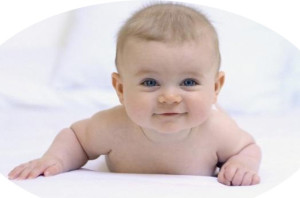 акушерству и гинекологии;онкологии (гинекологии);терапии (ведение беременных женщин);ультразвуковой диагностикефункциональной диагностикеэкспертизе временной нетрудоспособностифизиотерапиисестринскому делу